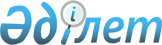 Қапшағай қалалық мәслихатының 2021 жылғы 28 желтоқсандағы "Қапшағай қаласының 2022-2024 жылдарға арналған бюджеті туралы" № 17-51 шешіміне өзгерістер енгізу туралыАлматы облысы Қапшағай қалалық мәслихатының 2022 жылғы 5 мамырдағы № 24-82 шешімі
      Қапшағай қалалық мәслихаты ШЕШТІ:
      1. Қапшағай қалалық мәслихатының "Қапшағай қаласының 2022-2024 жылдарға арналған бюджеті туралы" 2021 жылғы 28 желтоқсандағы № 17-51 (Нормативтік құқықтық актілерді мемлекеттік тіркеу тізілімінде № 26320 болып тіркелген) шешіміне келесі өзгерістер енгізілсін:
      1-тармақ жаңа редакцияда жазылсын:
      "1. 2022-2024 жылдарға арналған қала бюджеті тиісінше осы шешімнің 1, 2, 3-қосымшаларына сәйкес, оның ішінде 2022 жылға келесі көлемдерде бекітілсін:
      1)кірістер 23 125 849 мың теңге, оның ішінде:
      салықтық түсімдер 17 827 696 мың теңге;
      салықтық емес түсімдер 27 061 мың теңге;
      негізгі капиталды сатудан түсетін түсімдер 562 947 мың теңге;
      трансферттер түсімі 4 708 145 мың теңге;
      2)шығындар 26 403 438 мың теңге;
      3)таза бюджеттік кредиттеу 58 187 мың теңге, оның ішінде:
      бюджеттік кредиттер 65 945 мың теңге;
      бюджеттік кредиттерді өтеу 7 758 мың теңге;
      4)қаржы активтерімен операциялар бойынша сальдо 0 теңге, оның ішінде:
      қаржы активтерін сатып алу 0 теңге;
      мемлекеттің қаржы активтерін сатудан түсетін түсімдер 0 теңге;
      5)бюджет тапшылығы (профициті) (-) 3 335 776 мың теңге;
      6)бюджет тапшылығын қаржыландыру (профицитін пайдалану) 3 335 776 мың теңге, оның ішінде:
      қарыздар түсімі 1 728 425 мың теңге;
      қарыздарды өтеу 491 829 мың теңге;
      бюджет қаражатының пайдаланылатын қалдықтары 2 099 180 мың теңге;
      көрсетілген шешімнің 1-қосымшасы осы шешімнің қосымшасына сәйкес жаңа редакцияда баяндалсын.
      2. Осы шешім 2022 жылдың 1 қаңтарынан бастап қолданысқа енгізіледі. Қапшағай қаласының 2022 жылға арналған бюджеті
					© 2012. Қазақстан Республикасы Әділет министрлігінің «Қазақстан Республикасының Заңнама және құқықтық ақпарат институты» ШЖҚ РМК
				
      Қапшағай қалалық

      маслихатының хатшысы

С. Нурсолтанова
Қапшағай қалалық мәслихатының 2022 жылғы 5 мамырдағы № 24-82 шешіміне қосымшаҚапшағай қалалық мәслихатының 2021 жылғы 28 желтоқсандағы № 17-51 шешіміне 1-қосымша
Санаты
Санаты
Санаты
Сомасы, мың теңге
Сыныбы
Сыныбы
Сомасы, мың теңге
Ішкі сыныбы 
Атауы
Сомасы, мың теңге
І. Кірістер
І. Кірістер
І. Кірістер
І. Кірістер
23 125 849
23 125 849
23 125 849
1
Салықтық түсімдер
Салықтық түсімдер
Салықтық түсімдер
Салықтық түсімдер
17 827 696
17 827 696
17 827 696
01
Табыс салығы
Табыс салығы
Табыс салығы
Табыс салығы
16 049 199
16 049 199
16 049 199
1
Корпоративтік табыс салығы
Корпоративтік табыс салығы
Корпоративтік табыс салығы
Корпоративтік табыс салығы
15 999 999
15 999 999
15 999 999
2
Жеке табыс салығы
Жеке табыс салығы
Жеке табыс салығы
Жеке табыс салығы
49 200
49 200
49 200
04
Меншікке салынатын салықтар
Меншікке салынатын салықтар
Меншікке салынатын салықтар
Меншікке салынатын салықтар
1 512 897
1 512 897
1 512 897
1
Мүлiкке салынатын салықтар
Мүлiкке салынатын салықтар
Мүлiкке салынатын салықтар
Мүлiкке салынатын салықтар
1 210 287
1 210 287
1 210 287
3
Жер салығы
Жер салығы
Жер салығы
Жер салығы
110 550
110 550
110 550
4
Көлік құралдарына салынатын салық
Көлік құралдарына салынатын салық
Көлік құралдарына салынатын салық
Көлік құралдарына салынатын салық
192 060
192 060
192 060
05
Тауарларға, жұмыстарға және қызметтерге салынатын iшкi салықтар
Тауарларға, жұмыстарға және қызметтерге салынатын iшкi салықтар
Тауарларға, жұмыстарға және қызметтерге салынатын iшкi салықтар
Тауарларға, жұмыстарға және қызметтерге салынатын iшкi салықтар
252 600
252 600
252 600
2
Акциздер
Акциздер
Акциздер
Акциздер
12 000
12 000
12 000
3
Табиғи және басқа да ресурстарды пайдаланғаны үшiн түсетiн түсiмдер
Табиғи және басқа да ресурстарды пайдаланғаны үшiн түсетiн түсiмдер
Табиғи және басқа да ресурстарды пайдаланғаны үшiн түсетiн түсiмдер
Табиғи және басқа да ресурстарды пайдаланғаны үшiн түсетiн түсiмдер
31 000
31 000
31 000
4
Кәсіпкерлік және кәсіби қызметті жүргізгені үшін алынатын алымдар
Кәсіпкерлік және кәсіби қызметті жүргізгені үшін алынатын алымдар
Кәсіпкерлік және кәсіби қызметті жүргізгені үшін алынатын алымдар
Кәсіпкерлік және кәсіби қызметті жүргізгені үшін алынатын алымдар
209 600
209 600
209 600
08
Заңдық мәнді іс-әрекеттерді жасағаны және (немесе) оған уәкілеттігі бар мемлекеттік органдар немесе лауазымды адамдар құжаттар бергені үшін алынатын міндетті төлемдер
Заңдық мәнді іс-әрекеттерді жасағаны және (немесе) оған уәкілеттігі бар мемлекеттік органдар немесе лауазымды адамдар құжаттар бергені үшін алынатын міндетті төлемдер
Заңдық мәнді іс-әрекеттерді жасағаны және (немесе) оған уәкілеттігі бар мемлекеттік органдар немесе лауазымды адамдар құжаттар бергені үшін алынатын міндетті төлемдер
Заңдық мәнді іс-әрекеттерді жасағаны және (немесе) оған уәкілеттігі бар мемлекеттік органдар немесе лауазымды адамдар құжаттар бергені үшін алынатын міндетті төлемдер
13 000
13 000
13 000
1
Мемлекеттік баж
Мемлекеттік баж
Мемлекеттік баж
Мемлекеттік баж
13 000
13 000
13 000
2
Салықтық емес түсімдер
Салықтық емес түсімдер
Салықтық емес түсімдер
Салықтық емес түсімдер
27 061
27 061
27 061
01
Мемлекеттік меншіктен түсетін кірістер
Мемлекеттік меншіктен түсетін кірістер
Мемлекеттік меншіктен түсетін кірістер
Мемлекеттік меншіктен түсетін кірістер
6 375
6 375
6 375
5
Мемлекет меншігіндегі мүлікті жалға беруден түсетін кірістер
Мемлекет меншігіндегі мүлікті жалға беруден түсетін кірістер
Мемлекет меншігіндегі мүлікті жалға беруден түсетін кірістер
Мемлекет меншігіндегі мүлікті жалға беруден түсетін кірістер
6 100
6 100
6 100
7
Мемлекеттік бюджеттен берілген кредиттер бойынша сыйақылар
Мемлекеттік бюджеттен берілген кредиттер бойынша сыйақылар
Мемлекеттік бюджеттен берілген кредиттер бойынша сыйақылар
Мемлекеттік бюджеттен берілген кредиттер бойынша сыйақылар
275
275
275
06
Басқа да салықтық емес түсiмдер
Басқа да салықтық емес түсiмдер
Басқа да салықтық емес түсiмдер
Басқа да салықтық емес түсiмдер
20 686
20 686
20 686
1
Басқа да салықтық емес түсiмдер
Басқа да салықтық емес түсiмдер
Басқа да салықтық емес түсiмдер
Басқа да салықтық емес түсiмдер
20 686
20 686
20 686
3
Негізгі капиталды сатудан түсетін түсімдер
Негізгі капиталды сатудан түсетін түсімдер
Негізгі капиталды сатудан түсетін түсімдер
Негізгі капиталды сатудан түсетін түсімдер
562 947
562 947
562 947
01
Мемлекеттік мекемелерге бекітілген мемлекеттік мүлікті сату
Мемлекеттік мекемелерге бекітілген мемлекеттік мүлікті сату
Мемлекеттік мекемелерге бекітілген мемлекеттік мүлікті сату
Мемлекеттік мекемелерге бекітілген мемлекеттік мүлікті сату
402 947
402 947
402 947
1
Мемлекеттік мекемелерге бекітілген мемлекеттік мүлікті сату
Мемлекеттік мекемелерге бекітілген мемлекеттік мүлікті сату
Мемлекеттік мекемелерге бекітілген мемлекеттік мүлікті сату
Мемлекеттік мекемелерге бекітілген мемлекеттік мүлікті сату
402 947
402 947
402 947
03
Жерді және материалдық емес активтерді сату
Жерді және материалдық емес активтерді сату
Жерді және материалдық емес активтерді сату
Жерді және материалдық емес активтерді сату
160 000
160 000
160 000
1
Жерді сату
Жерді сату
Жерді сату
Жерді сату
160 000
160 000
160 000
4
Трансферттердің түсімдері 
Трансферттердің түсімдері 
Трансферттердің түсімдері 
Трансферттердің түсімдері 
4 708 145
4 708 145
4 708 145
01
Төмен тұрған мемлекеттiк басқару органдарынан трансферттер
Төмен тұрған мемлекеттiк басқару органдарынан трансферттер
Төмен тұрған мемлекеттiк басқару органдарынан трансферттер
Төмен тұрған мемлекеттiк басқару органдарынан трансферттер
9
9
9
3
Аудандық маңызы бар қалалардың, ауылдардың, кенттердің, ауылдық округтардың бюджеттерінен трансферттер
Аудандық маңызы бар қалалардың, ауылдардың, кенттердің, ауылдық округтардың бюджеттерінен трансферттер
Аудандық маңызы бар қалалардың, ауылдардың, кенттердің, ауылдық округтардың бюджеттерінен трансферттер
Аудандық маңызы бар қалалардың, ауылдардың, кенттердің, ауылдық округтардың бюджеттерінен трансферттер
9
9
9
02
Мемлекеттiк басқарудың жоғары тұрған органдарынан түсетiн трансферттер
Мемлекеттiк басқарудың жоғары тұрған органдарынан түсетiн трансферттер
Мемлекеттiк басқарудың жоғары тұрған органдарынан түсетiн трансферттер
Мемлекеттiк басқарудың жоғары тұрған органдарынан түсетiн трансферттер
4 708 136
4 708 136
4 708 136
2
Облыстық бюджеттен түсетін трансферттер
Облыстық бюджеттен түсетін трансферттер
Облыстық бюджеттен түсетін трансферттер
Облыстық бюджеттен түсетін трансферттер
4 708 136
4 708 136
4 708 136
Функционалдық топ
Функционалдық топ
Функционалдық топ
Функционалдық топ
Функционалдық топ
Сомасы, мың теңге
Кіші функция
Кіші функция
Кіші функция
Кіші функция
Сомасы, мың теңге
Бюджеттік бағдарламалардың әкімшісі
Бюджеттік бағдарламалардың әкімшісі
Бюджеттік бағдарламалардың әкімшісі
Сомасы, мың теңге
Бағдарлама
Бағдарлама
Сомасы, мың теңге
Атауы
Сомасы, мың теңге
II. Шығындар
26 403 438
01
Жалпы сипаттағы мемлекеттiк көрсетілетін қызметтер
1 218 858
1
Мемлекеттiк басқарудың жалпы функцияларын орындайтын өкiлдi, атқарушы және басқа органдар
441 522
112
Аудан (облыстық маңызы бар қала) мәслихатының аппараты
67 090
001
Аудан (облыстық маңызы бар қала) мәслихатының қызметін қамтамасыз ету жөніндегі қызметтер
48 845
003
Мемлекеттік органның күрделі шығыстары
18 245
122
Аудан (облыстық маңызы бар қала) әкімінің аппараты
374 432
001
Аудан (облыстық маңызы бар қала) әкімінің қызметін қамтамасыз ету жөніндегі қызметтер
232 453
003
Мемлекеттік органның күрделі шығыстары
65 750
113
Төменгі тұрған бюджеттерге берілетін нысаналы ағымдағы трансферттер
76 229
2
Қаржылық қызмет
19 069
459
Ауданның (облыстық маңызы бар қаланың) экономика және қаржы бөлімі
19 069
003
Салық салу мақсатында мүлікті бағалауды жүргізу
2 858
010
Жекешелендіру, коммуналдық меншікті басқару, жекешелендіруден кейінгі қызмет және осыған байланысты дауларды реттеу
1 211
028
Коммуналдық меншікке мүлікті сатып алу
15 000
5
Жоспарлау және статистикалық қызмет
758 267
459
Ауданның (облыстық маңызы бар қаланың) экономика және бюджеттік жоспарлау бөлімі
64 508
001
Ауданның (облыстық маңызы бар қаланың) экономикалық саясаттын қалыптастыру мен дамыту, мемлекеттік жоспарлау, бюджеттік атқару және коммуналдық меншігін басқару саласындағы мемлекеттік саясатты іске асыру жөніндегі қызметтер
61 426
015
Мемлекеттік органның күрделі шығыстары
750
113
Төменгі тұрған бюджеттерге берілетін нысаналы ағымдағы трансферттер
2 332
472
Ауданның (облыстық маңызы бар қаланың) құрылыс, сәулет және қала құрылысы бөлімі
25 000
040
Мемлекеттік органдардың объектілерін дамыту
25 000
492
Ауданның (облыстық маңызы бар қаланың) тұрғын үй-коммуналдық шаруашылығы, жолаушылар көлігі, автомобиль жолдары және тұрғын үй инспекциясы бөлімі
668 759
001
Жергілікті деңгейде тұрғын үй-коммуналдық шаруашылық, жолаушылар көлігі, автомобиль жолдары және тұрғын үй инспекциясы саласындағы мемлекеттік саясатты іске асыру жөніндегі қызметтер
67 759
022
Ақпараттық жүйелер құру
18 000
067
Ведомстволық бағыныстағы мемлекеттік мекемелер мен ұйымдардың күрделі шығыстары
461 000
113
Төменгі тұрған бюджеттерге берілетін нысаналы ағымдағы трансферттер
122 000
02
Қорғаныс
22 910
1
Әскери мұқтаждар
18 169
122
Аудан (облыстық маңызы бар қала) әкімінің аппараты
18 169
005
Жалпыға бірдей әскери міндетті атқару шеңберіндегі іс-шаралар
18 169
2
Төтенше жағдайлар жөнiндегi жұмыстарды ұйымдастыру
4 741
122
Аудан (облыстық маңызы бар қала) әкімінің аппараты
4 741
007
Аудандық (қалалық) ауқымдағы дала өрттерінің, сондай-ақ мемлекеттік өртке қарсы қызмет органдары құрылмаған елдi мекендерде өрттердің алдын алу және оларды сөндіру жөніндегі іс-шаралар
4 741
03
Қоғамдық тәртіп, қауіпсіздік, құқықтық, сот, қылмыстық-атқару қызметі
33 630
9
Қоғамдық тәртіп және қауіпсіздік саласындағы басқа да қызметтер
33 630
492
Ауданның (облыстық маңызы бар қаланың) тұрғын үй-коммуналдық шаруашылығы, жолаушылар көлігі, автомобиль жолдары және тұрғын үй инспекциясы бөлімі
33 630
021
Елдi мекендерде жол қозғалысы қауiпсiздiгін қамтамасыз ету
33 630
06
Әлеуметтiк көмек және әлеуметтiк қамсыздандыру
934 367
1
Әлеуметтiк қамсыздандыру
220 608
451
Ауданның (облыстық маңызы бар қаланың) жұмыспен қамту және әлеуметтік бағдарламалар бөлімі
220 608
005
Мемлекеттік атаулы әлеуметтік көмек
220 608
2
Әлеуметтiк көмек
628 159
451
Ауданның (облыстық маңызы бар қаланың) жұмыспен қамту және әлеуметтік бағдарламалар бөлімі
555 793
002
Жұмыспен қамту бағдарламасы
140 613
004
Ауылдық жерлерде тұратын денсаулық сақтау, білім беру, әлеуметтік қамтамасыз ету, мәдениет, спорт және ветеринар мамандарына отын сатып алуға Қазақстан Республикасының заңнамасына сәйкес әлеуметтік көмек көрсету
6 494
006
Тұрғын үйге көмек көрсету
4 051
007
Жергілікті өкілетті органдардың шешімі бойынша мұқтаж азаматтардың жекелеген топтарына әлеуметтік көмек
75 346
010
Үйден тәрбиеленіп оқытылатын мүгедек балаларды материалдық қамтамасыз ету
2 352
014
Мұқтаж азаматтарға үйде әлеуметтiк көмек көрсету
66 817
017
Оңалтудың жеке бағдарламасына сәйкес мұқтаж мүгедектердi протездік-ортопедиялық көмек, сурдотехникалық құралдар, тифлотехникалық құралдар, санаторий-курорттық емделу, мiндеттi гигиеналық құралдармен қамтамасыз ету, арнаулы жүрiп-тұру құралдары, қозғалуға қиындығы бар бірінші топтағы мүгедектерге жеке көмекшінің және есту бойынша мүгедектерге қолмен көрсететiн тіл маманының қызметтері мен қамтамасыз ету
209 845
023
Жұмыспен қамту орталықтарының қызметін қамтамасыз ету
50 275
492
Ауданның (облыстық маңызы бар қаланың) тұрғын үй-коммуналдық шаруашылығы, жолаушылар көлігі, автомобиль жолдары және тұрғын үй инспекциясы бөлімі
72 366
007
Жергілікті өкілетті органдардың шешімі бойынша азаматтардың жекелеген санаттарын қалалық қоғамдық көлікте (таксиден басқа) жеңілдікпен, тегін жол жүру түрінде әлеуметтік қолдау
72 366
9
Әлеуметтiк көмек және әлеуметтiк қамтамасыз ету салаларындағы өзге де қызметтер
85 600
451
Ауданның (облыстық маңызы бар қаланың) жұмыспен қамту және әлеуметтік бағдарламалар бөлімі
55 100
001
Жергілікті деңгейде халық үшін әлеуметтік бағдарламаларды жұмыспен қамтуды қамтамасыз етуді іске асыру саласындағы мемлекеттік саясатты іске асыру жөніндегі қызметтер
43 633
011
Жәрдемақыларды және басқа да әлеуметтік төлемдерді есептеу, төлеу мен жеткізу бойынша қызметтерге ақы төлеу
5 046
050
Қазақстан Республикасында мүгедектердің құқықтарын қамтамасыз етуге және өмір сүру сапасын жақсарту
6 421
492
Ауданның (облыстық маңызы бар қаланың) тұрғын үй-коммуналдық шаруашылығы, жолаушылар көлігі, автомобиль жолдары және тұрғын үй инспекциясы бөлімі
30 500
094
Әлеуметтік көмек ретінде тұрғын үй сертификаттарын беру 
30 000
097
Сенім білдірілген агенттің тұрғын үй сертификаттарын беру бойынша (бюджеттік кредит түріндегі әлеуметтік қолдау) қызметтеріне ақы төлеу
500
07
Тұрғын үй-коммуналдық шаруашылық
5 546 210
1
Тұрғын үй шаруашылығы
2 614 043
472
Ауданның (облыстық маңызы бар қаланың) құрылыс, сәулет және қала құрылысы бөлімі
2 454 043
003
Коммуналдық тұрғын үй қорының тұрғын үйін жобалау және (немесе) салу, реконструкциялау
1 724 480
004
Инженерлік-коммуникациялық инфрақұрылымды жобалау, дамыту және (немесе) жайластыру
729 563
492
Ауданның (облыстық маңызы бар қаланың) тұрғын үй-коммуналдық шаруашылығы, жолаушылар көлігі, автомобиль жолдары және тұрғын үй инспекциясы бөлімі
160 000
003
Мемлекеттік тұрғын үй қорын сақтауды үйымдастыру
20 000
004
Азаматтардың жекелеген санаттарын тұрғын үймен қамтамасыз ету
130 000
005
Авариялық және ескiрген тұрғын үйлердi бұзу
10 000
2
Коммуналдық шаруашылық
214 859
492
Ауданның (облыстық маңызы бар қаланың) тұрғын үй-коммуналдық шаруашылығы, жолаушылар көлігі, автомобиль жолдары және тұрғын үй инспекциясы бөлімі
214 859
029
Сумен жабдықтау және су бұру жүйелерін дамыту
214 859
3
Елді-мекендерді көркейту
2 717 308
492
Ауданның (облыстық маңызы бар қаланың) тұрғын үй-коммуналдық шаруашылығы, жолаушылар көлігі, автомобиль жолдары және тұрғын үй инспекциясы бөлімі
2 717 308
015
Елдi мекендердегі көшелердi жарықтандыру
244 128
016
Елдi мекендердiң санитариясын қамтамасыз ету
111 663
017
Жерлеу орындарын ұстау және туыстары жоқ адамдарды жерлеу
4 611
018
Елді мекендерді абаттандыру және көгалдандыру
2 356 906
08
Мәдениет, спорт, туризм және ақпараттық кеңістiк
201 080
1
Мәдениет саласындағы қызмет
68 638
819
Ауданның (облыстық маңызы бар қаланың) ішкі саясат, мәдениет, тілдерді дамыту және спорт бөлімі)
68 638
009
Мәдени-демалыс жұмысын қолдау
68 638
2
Спорт
24 667
819
Ауданның (облыстық маңызы бар қаланың) ішкі саясат, мәдениет, тілдерді дамыту және спорт бөлімі
24 667
014
Аудандық (облыстық маңызы бар қалалық) деңгейде спорттық жарыстар өткiзу
17 467
015
Әртүрлi спорт түрлерi бойынша аудан (облыстық маңызы бар қала) құрама командаларының мүшелерiн дайындау және олардың облыстық спорт жарыстарына қатысуы
7 200
3
Ақпараттық кеңiстiк
52 104
819
Ауданның (облыстық маңызы бар қаланың) ішкі саясат, мәдениет, тілдерді дамыту және спорт бөлімі
52 104
005
Мемлекеттік ақпараттық саясат жүргізу жөніндегі қызметтер
13 837
007
Аудандық (қалалық) кiтапханалардың жұмыс iстеуi
37 131
008
Мемлекеттiк тiлдi және Қазақстан халқының басқа да тiлдерін дамыту
1 136
9
Мәдениет, спорт, туризм және ақпараттық кеңiстiктi ұйымдастыру жөнiндегi өзге де қызметтер
55 671
819
Ауданның (облыстық маңызы бар қаланың) ішкі саясат, мәдениет, тілдерді дамыту және спорт бөлімі
55 671
001
Ақпаратты, мемлекеттілікті нығайту және азаматтардың әлеуметтік сенімділігін қалыптастыру саласында жергілікті деңгейде мемлекеттік саясатты іске асыру жөніндегі қызметтер
33 971
003
Мемлекеттік органның күрделі шығыстары
15 000
032
Ведомстволық бағыныстағы мемлекеттік мекемелер мен ұйымдардың күрделі шығыстары
6 700
09
Отын-энергетика кешенi және жер қойнауын пайдалану
317 848
1
Отын және энергетика
317 848
492
Ауданның (облыстық маңызы бар қаланың) тұрғын үй-коммуналдық шаруашылығы, жолаушылар көлігі, автомобиль жолдары және тұрғын үй инспекциясы бөлімі
317 848
019
Жылу-энергетикалық жүйені дамыту
317 848
10
Ауыл, су, орман, балық шаруашылығы, ерекше қорғалатын табиғи аумақтар, қоршаған ортаны және жануарлар дүниесін қорғау, жер қатынастары
64 422
1
Ауыл шаруашылығы
32 569
477
Ауданның (облыстық маңызы бар қаланың) ауыл шаруашылығы мен жер қатынастары бөлімі
32 569
001
Жергілікті деңгейде ауыл шаруашылығы және жер қатынастары саласындағы мемлекеттік саясатты іске асыру жөніндегі қызметтер
32 069
003
Мемлекеттік органның күрделі шығыстары
500
6
Жер қатынастары
24 910
477
Ауданның (облыстық маңызы бар қаланың) ауыл шаруашылығы мен жер қатынастары бөлімі
24 910
011
Аудандардың, облыстық маңызы бар, аудандық маңызы бар қалалардың, кенттердiң, ауылдардың, ауылдық округтердiң шекарасын белгiлеу кезiнде жүргiзiлетiн жерге орналастыру
24 910
9
Ауыл, су, орман, балық шаруашылығы, қоршаған ортаны қорғау және жер қатынастары саласындағы басқа да қызметтер
6 943
459
Ауданның (облыстық маңызы бар қаланың) экономика және қаржы бөлімі
6 943
099
Мамандарға әлеуметтік қолдау көрсету жөніндегі шараларды іске асыру
6 943
11
Өнеркәсіп, сәулет, қала құрылысы және құрылыс қызметі
38 716
2
Сәулет, қала құрылысы және құрылыс қызметі
38 716
472
Ауданның (облыстық маңызы бар қаланың) құрылыс, сәулет және қала құрылысы бөлімі
38 716
001
Жергілікті деңгейде құрылыс, сәулет және қала құрылысы саласындағы мемлекеттік саясатты іске асыру жөніндегі қызметтер
36 826
015
Мемлекеттік органның күрделі шығыстары
1 890
12
Көлiк және коммуникация
1 937 035
1
Автомобиль көлiгi
1 837 035
492
Ауданның (облыстық маңызы бар қаланың) тұрғын үй-коммуналдық шаруашылығы, жолаушылар көлігі, автомобиль жолдары және тұрғын үй инспекциясы бөлімі
1 837 035
020
Көлік инфрақұрылымын дамыту
20 215
023
Автомобиль жолдарының жұмыс істеуін қамтамасыз ету
218 102
045
Аудандық маңызы бар автомобиль жолдарын және елді-мекендердің көшелерін күрделі және орташа жөндеу
1 598 718
9
Көлiк және коммуникациялар саласындағы өзге де қызметтер
100 000
492
Ауданның (облыстық маңызы бар қаланың) тұрғын үй-коммуналдық шаруашылығы, жолаушылар көлігі, автомобиль жолдары және тұрғын үй инспекциясы бөлімі
100 000
037
Әлеуметтік маңызы бар қалалық (ауылдық), қала маңындағы және ауданішілік қатынастар бойынша жолаушылар тасымалдарын субсидиялау
100 000
13
Басқалар
321 972
3
Кәсiпкерлiк қызметтi қолдау және бәсекелестікті қорғау
27 274
469
Ауданның (облыстық маңызы бар қаланың) кәсіпкерлік бөлімі
27 274
001
Жергілікті деңгейде кәсіпкерлікті дамыту саласындағы мемлекеттік саясатты іске асыру жөніндегі қызметтер
26 874
004
Мемлекеттік органның күрделі шығыстары
400
9
Басқалар
294 698
459
Ауданның (облыстық маңызы бар қаланың) экономика және қаржы бөлімі
294 698
012
Ауданның (облыстық маңызы бар қаланың) жергілікті атқарушы органының резерві 
294 698
14
Борышқа қызмет көрсету
135 064
1
Борышқа қызмет көрсету
135 064
459
Ауданның (облыстық маңызы бар қаланың) экономика және қаржы бөлімі
135 064
021
Жергілікті атқарушы органдардың облыстық бюджеттен қарыздар бойынша сыйақылар мен өзге де төлемдерді төлеу бойынша борышына қызмет көрсету
135 064
15
Трансферттер
15 631 326
1
Трансферттер
15 631 326
459
Ауданның (облыстық маңызы бар қаланың) экономика және қаржы бөлімі
15 631 326
006
Пайдаланылмаған (толық пайдаланылмаған) нысаналы трансферттерді қайтару
252
024
Заңнаманы өзгертуге байланысты жоғары тұрған бюджеттің шығындарын өтеуге төменгі тұрған бюджеттен ағымдағы нысаналы трансферттер
15 316 298
038
Субвенциялар
7 026
054
Қазақстан Республикасының Ұлттық қорынан берілетін нысаналы трансферт есебінен республикалық бюджеттен бөлінген пайдаланылмаған (түгел пайдаланылмаған) нысаналы трансферттердің сомасын қайтару
307 750
Функционалдық топ
Функционалдық топ
Функционалдық топ
Функционалдық топ
Функционалдық топ
Сомасы, мың теңге
Кіші функция
Кіші функция
Кіші функция
Кіші функция
Сомасы, мың теңге
Бюджеттік бағдарламалардың әкімшісі
Бюджеттік бағдарламалардың әкімшісі
Бюджеттік бағдарламалардың әкімшісі
Сомасы, мың теңге
Бағдарлама
Бағдарлама
Сомасы, мың теңге
Атауы
Сомасы, мың теңге
III. Таза бюджеттік кредиттеу
58 187
Бюджеттік кредиттер
65 945
06
Әлеуметтiк көмек және әлеуметтiк қамсыздандыру
20 000
9
Әлеуметтiк көмек және әлеуметтiк қамтамасыз ету салаларындағы өзге де қызметтер
20 000
492
Ауданның (облыстық маңызы бар қаланың) тұрғын үй-коммуналдық шаруашылығы, жолаушылар көлігі, автомобиль жолдары және тұрғын үй инспекциясы бөлімі
20 000
095
Әлеуметтік қолдау ретінде тұрғын үй сертификаттарын беру үшін бюджеттік кредиттер
20 000
10
Ауыл, су, орман, балық шаруашылығы, ерекше қорғалатын табиғи аумақтар, қоршаған ортаны және жануарлар дүниесін қорғау, жер қатынастары
45 945
9
Ауыл, су, орман, балық шаруашылығы, қоршаған ортаны қорғау және жер қатынастары саласындағы басқа да қызметтер
45 945
459
Ауданның (облыстық маңызы бар қаланың) экономика және қаржы бөлімі
45 945
018
Мамандарды әлеуметтік қолдау шараларын іске асыру үшін бюджеттік кредиттер
45 945
Санаты
Сыныбы
Ішкі сыныбы
Атауы
Сомасы, мың теңге
5
Бюджеттік кредиттерді өтеу
7 758
01
Бюджеттік кредиттерді өтеу
7 758
1
Мемлекеттік бюджеттен берілген бюджеттік кредиттерді өтеу
7 758
Функционалдық топ
Функционалдық топ
Функционалдық топ
Функционалдық топ
Сомасы, мың теңге
Кіші функция
Кіші функция
Кіші функция
Сомасы, мың теңге
Бюджеттік бағдарламалардың әкімшісі
Бюджеттік бағдарламалардың әкімшісі
Бюджеттік бағдарламалардың әкімшісі
Сомасы, мың теңге
Бағдарлама
Сомасы, мың теңге
Атауы
Сомасы, мың теңге
IV. Қаржы активтерiмен операциялар бойынша сальдо
0
Санаты
Сомасы, мың теңге
Сыныбы
Сомасы, мың теңге
Ішкі сыныбы
Ішкі сыныбы
Ішкі сыныбы
Сомасы, мың теңге
Атауы
Атауы
Сомасы, мың теңге
V. Бюджет тапшылығы (профициті)
V. Бюджет тапшылығы (профициті)
-3 335 776
VI. Бюджет тапшылығын қаржыландыру (профицитiн пайдалану)
VI. Бюджет тапшылығын қаржыландыру (профицитiн пайдалану)
3 335 776
7
Қарыздар түсімі
Қарыздар түсімі
1 728 425
01
Мемлекеттік ішкі қарыздар
Мемлекеттік ішкі қарыздар
1 728 425
2
Қарыз алу келісім-шарттары
Қарыз алу келісім-шарттары
1 728 425
8
Бюджет қаражаттарының пайдаланылатын қалдықтары
Бюджет қаражаттарының пайдаланылатын қалдықтары
2 099 180
01
Бюджет қаражаты қалдықтары
Бюджет қаражаты қалдықтары
2 099 180
1
Бюджет қаражатының бос қалдықтары
Бюджет қаражатының бос қалдықтары
2 099 180
Функционалдық топ
Функционалдық топ
Функционалдық топ
Функционалдық топ
Сомасы, мың теңге
Кіші функция
Кіші функция
Кіші функция
Сомасы, мың теңге
Бюджеттік бағдарламалардың әкімшісі 
Бюджеттік бағдарламалардың әкімшісі 
Бюджеттік бағдарламалардың әкімшісі 
Сомасы, мың теңге
Бағдарлама
Сомасы, мың теңге
Атауы
Сомасы, мың теңге
16
Қарыздарды өтеу
491 829
1
Қарыздарды өтеу
491 829
459
Ауданның (облыстық маңызы бар қаланың) экономика және қаржы бөлімі
491 829
005
Жергілікті атқарушы органның жоғары тұрған бюджет алдындағы борышын өтеу
491 828
022
Жергілікті бюджеттен бөлінген пайдаланылмаған бюджеттік кредиттерді қайтару
1